РОЖИЩЕНСЬКА МІСЬКА РАДА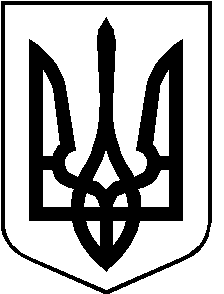 ЛУЦЬКОГО РАЙОНУ ВОЛИНСЬКОЇ ОБЛАСТІвосьмого скликанняРІШЕННЯ   31 січня 2023 року                                                                                        № 30/30Про затвердження технічних документації із землеустрою щодо встановлення (відновлення) меж земельної ділянки в натурі (на місцевості), надання земельних ділянок в оренду ТЗОВ «АГРО ЗАХІД»Розглянувши клопотання ТЗОВ «АГРО ЗАХІД» та технічні документації із землеустрою щодо встановлення (відновлення) меж земельної ділянки в натурі   (на місцевості), керуючись пунктом 34 частини 1 статті 26, статтею 33 Закону України «Про місцеве самоврядування в Україні», відповідно до  статей 12, 22, 93, 124, 126 та пунктом 21 Розділу X ПЕРЕХІДНІ ПОЛОЖЕННЯ Земельного кодексу України, статтями 19, 25, 30, 55 Закону України «Про землеустрій», статтею 13 Закону України «Про порядок виділення в натурі (на місцевості) земельних ділянок власникам земельних часток (паїв)», враховуючи рекомендації постійної комісії з питань депутатської діяльності та етики, дотримання прав людини, законності та правопорядку, земельних відносин, екології, природокористування, охорони пам’яток та історичного середовища від 27.01.2023 № 32/14, міська рада ВИРІШИЛА:1. Затвердити ТЗОВ «АГРО ЗАХІД» технічні документації із землеустрою щодо встановлення (відновлення) меж земельної ділянки в натурі (на місцевості) за межами населеного пункту с. Малинівка Рожищенської міської ради, для ведення товарного сільськогосподарського виробництва за рахунок невитребуваних (нерозподілених) земельних часток (паїв) згідно додатку 1. 2. Надати ТЗОВ «АГРО ЗАХІД» в оренду терміном на 10 років або до дня державної реєстрації права власності на таку земельну ділянку, земельні ділянки загальною площею – , які розташовані за межами населеного пункту с. Малинівка Рожищенської міської для ведення товарного сільськогосподарського виробництва згідно додатку 1.3. Встановити ставку орендної плати за земельні ділянки в розмірі 12%      від нормативної грошової оцінки земельної ділянки.4. Зобов’язати ТЗОВ «АГРО ЗАХІД»:1) Виконувати обов’язки землекористувача земельної ділянки відповідно до вимог ст. 96 Земельного Кодексу України;2) В місячний термін укласти договір оренди землі та зареєструвати право на  земельні ділянки відповідно до статті 125 Земельного кодексу України.5. Контроль за виконанням даного рішення покласти на постійну комісію з питань депутатської діяльності та етики, дотримання прав людини, законності та правопорядку, земельних відносин, екології, природокористування, охорони пам’яток та історичного середовища Рожищенської міської ради.Міський голова                       			Вячеслав ПОЛІЩУКВербицький Микола 21541